Before 9amWake up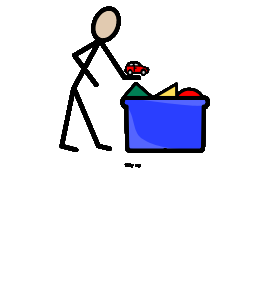 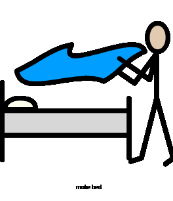 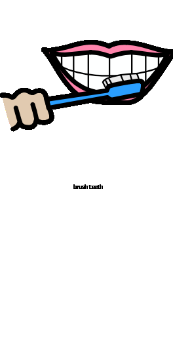 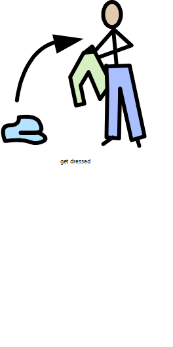 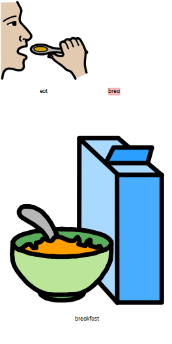 Have a healthy breakfastGet dressedBrush your teethMake your bedTidy your room9 – 10amExercise time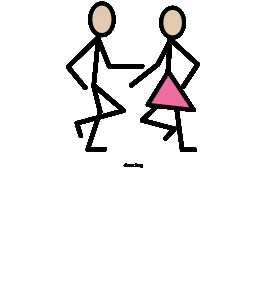 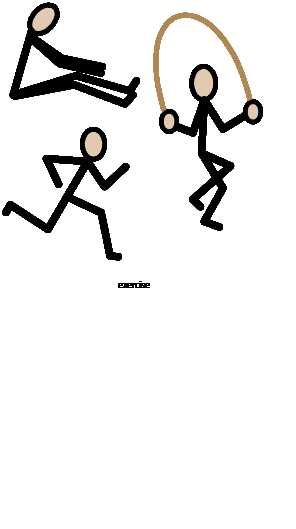 If possible – morning walk. See ‘Being Active at Home’ ideas.10 – 11amLearning time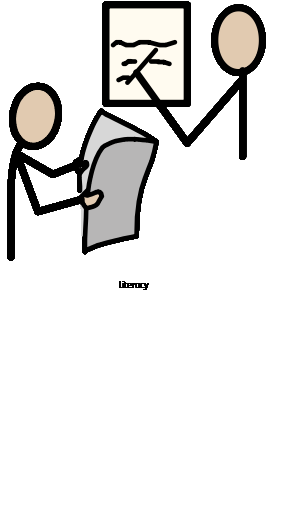 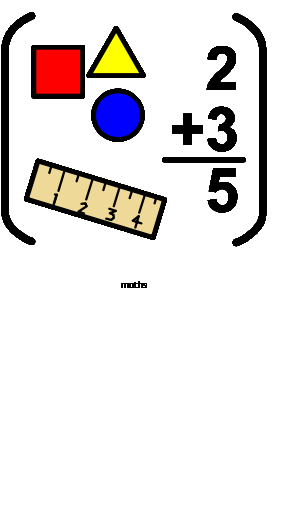 No electronicsComplete a Maths and/or English activity from ‘Secondary learning ideas’.11 – 12pmCreative time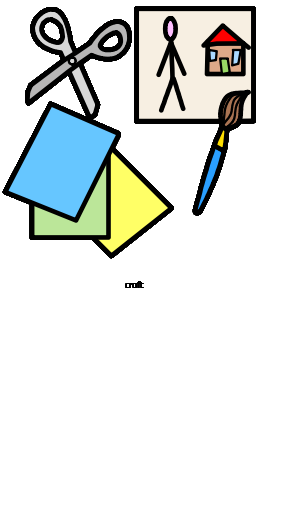 Lego, drawing, colouring, craft activities, singing, music, cooking/baking together.12 – 1pmLunch time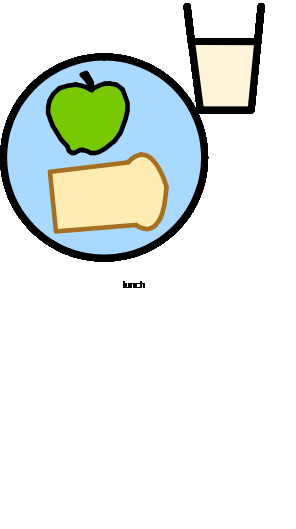 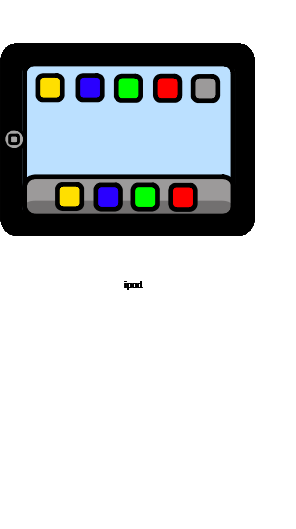 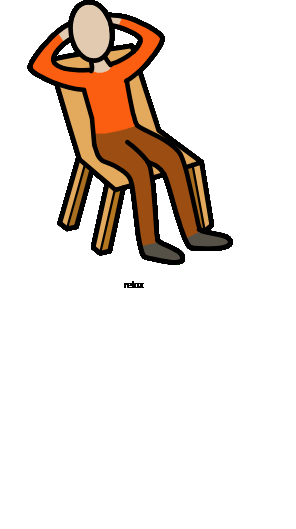 Healthy lunch -  after eating – controlled electronicsiPads/tablets, computers and games consoles. Please remember online safety and supervise your children.1 – 1:30pmExercise timeSee ‘Being Active at Home’ ideas.1:30 – 2:30pmLearning timeNo electronicsComplete a Maths and/or English activity from ‘Secondary learning ideas’.2:30 – 3pmQuiet time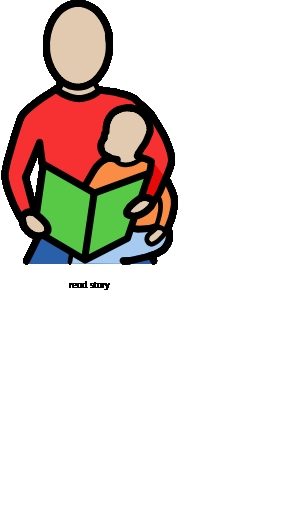 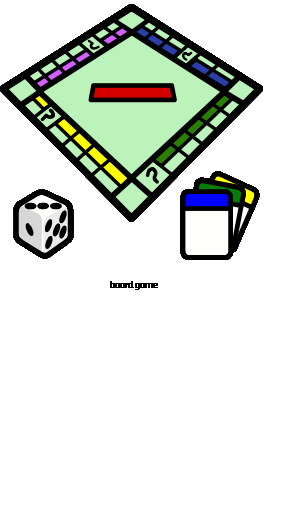 No electronicsRead a story together or play a board game3 – 4pmFresh air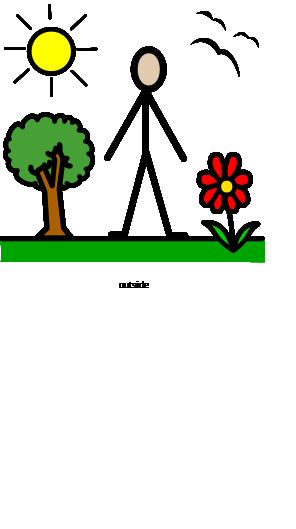 If possible – spend time outside and get some fresh air.4 – 5pmElectronics time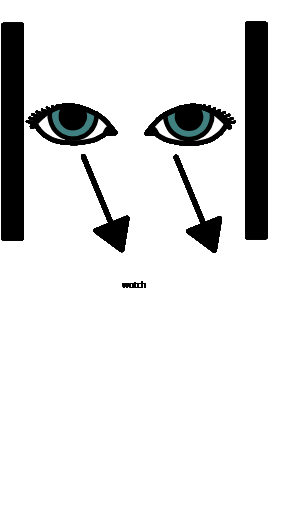 Supervised electronicsSupervised educational games/apps – see your child’s logins and password for links.5 – 6pmTea time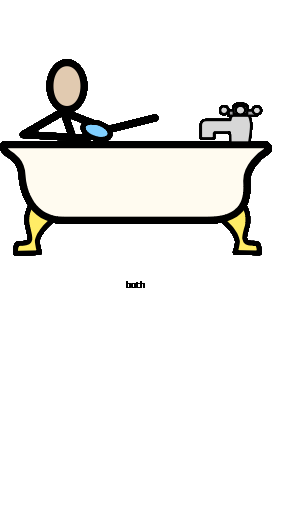 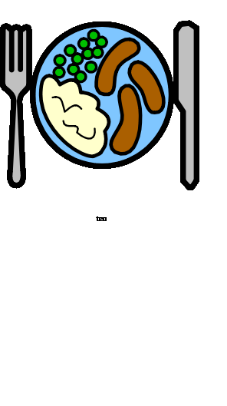 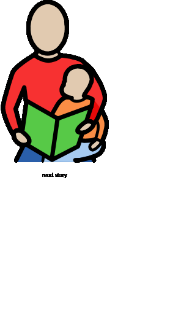 Have tea, relax and prepare for bed time with a bath/shower and story.